Can you split the Numberblocks into two parts?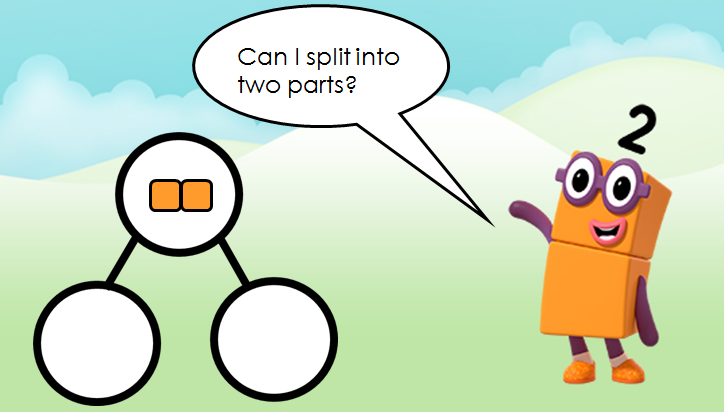 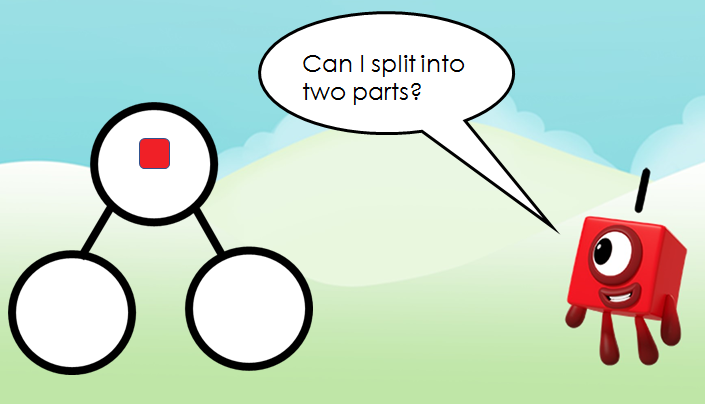 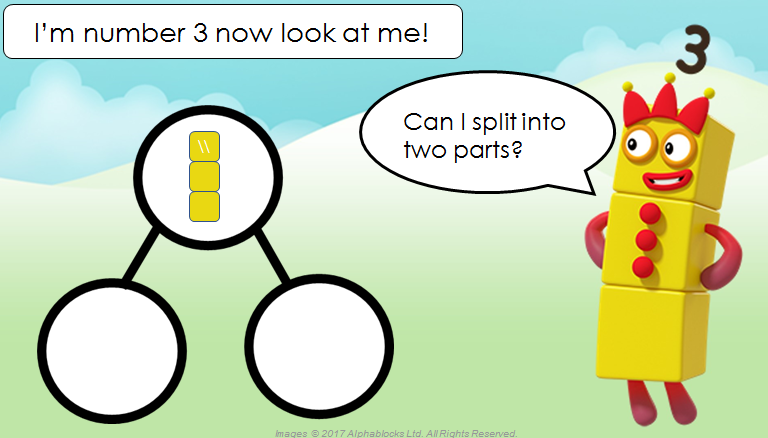 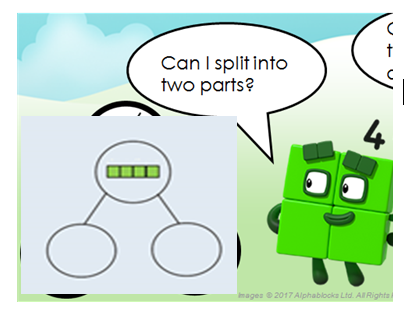 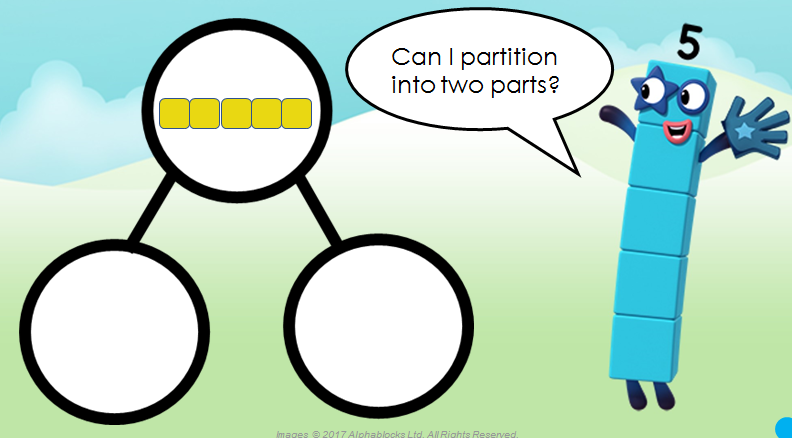 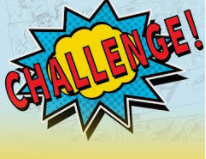 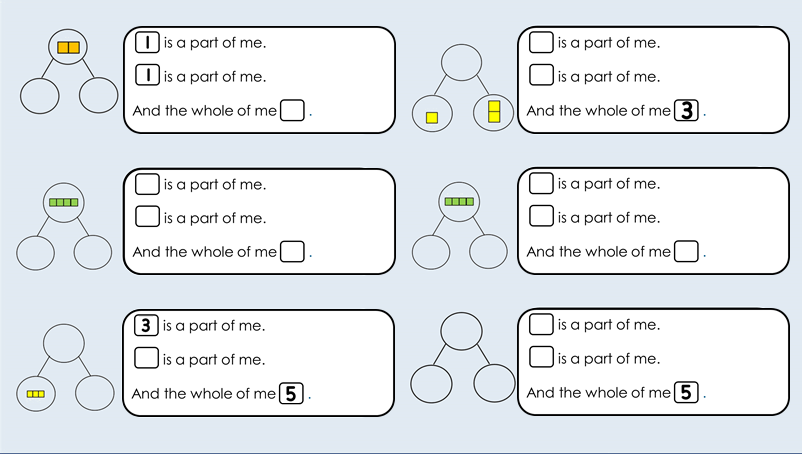 